Maści na żylaki nóg i ich stosowanieCzym są <strong>maści na żylaki nóg</strong> oraz w jaki sposób je aplikować?Kiedy stosować maści na żylaki nóg?Maści na żylaki to często wybierane w aptekach online oraz stacjonarnych produkty. Kiedy dokładnie je stosować oraz w jaki sposób? Serdecznie zachęcamy do lektury oraz pogłębienia swojej wiedzy w tym zakresie.Maści na żylaki i wskazania do ich stosowaniaMaści na żylaki to preparaty dedykowane przede wszystkim przy takich objawach jak ciężkość nóg, a także kłopoty z dopływem krwi do kończyn. Powodem jest to, że takie preparaty mogą wspierać napięcie oraz elastyczność ścianek naczyń krwionośnych i również niwelować uczucie ciężkości.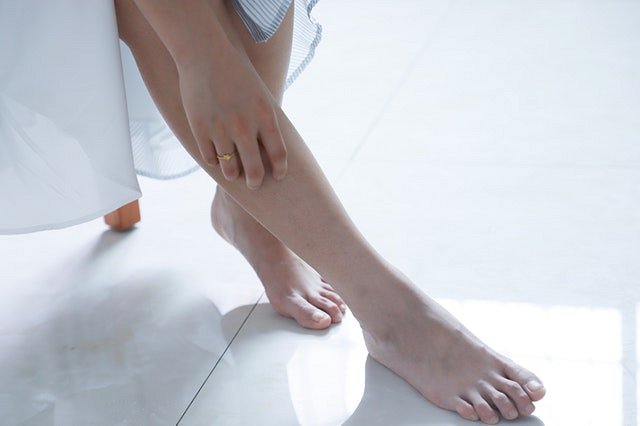 Prawidłowe stosowanie maści na żylaki w praktyceJeśli chodzi o stosowanie takich preparatów, to należy zawsze robić to zgodnie z zaleceniami producenta danego preparatu. Warto pamiętać też, że takie farmaceutyki nie sprawdzą się, jeśli problem z żylakami jest poważniejszy, czyli są one w bardziej zaawansowanym stadium. Jeśli bowiem stadium to jest poważne, niezbędne jest zgłoszenie się do lekarza i rozpoczęcie leczenia, które najczęściej polega na wdrożeniu terapii laserowej, a nierzadko nawet operacji. Wszystko po to, aby nie ryzykować poważnych skutków zdrowotnych.Jak widać maści na żylaki to produkty, które zdecydowanie warto wdrożyć, jeśli pojawiają się ku temu odpowiednie wskazania zdrowotne. W razie wątpliwości można skonsultować to także z lekarzem lub farmaceutą, którzy doradzą także odpowiedni preparat.https://aptekamoderna.pl/pl/masci-na-zylaki-nog-276